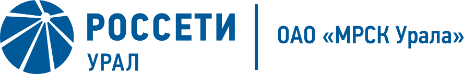 ==============================================================   (https://www.mrsk-ural.ru/client/transmission/readout/;  тел. 8-800-2501-220 )Передача показаний приборов учета электрической энергии     Уважаемые потребители электрической энергии на сайте ОАО «МРСК Урала» https://www.mrsk-ural.ru/ заработал  сервис передачи показаний приборов учета электрической энергии  по  физическим лицам (ФЛ)  https://www.mrsk-ural.ru/client/transmission/readout/     На этой странице жители частных домовладений, присоединенные к сетям «Россети Урал», могут передать показания своих приборов учёта электроэнергии.      Ранее сверка показаний приборов учета данной категории клиентов производилась путем обхода специалистами энергокомпании. Сейчас потребители могут передать показания в режиме онлайн, исключив внешние контакты.     Для передачи показаний необходимо выбрать свой регион проживания, ввести номер лицевого счета, сверить домашний адрес и номер прибора учета, ввести показания.     Показания индивидуальных приборов учета необходимо передавать ежемесячно до 25-го числа. Это позволит энергосбытовой и электросетевой компании максимально точно определить объем потребления каждого клиента и рассчитать корректную сумму за электрическую энергию.    Осознанность потребителей частного сектора позволит избежать каких-либо недоразумений, в том числе, связанных с последующими очными проверками работы приборов учета.      Данный сервис не распространяется на граждан, проживающих в многоквартирных домах, оснащенных общедомовыми приборами учета электроэнергии или в домах с интеллектуальными приборами учёта, которые передают показания автоматически